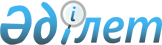 О внесении изменений в приказ Министерства науки - Академии наук Республики Казахстан от 26 мая 1997 года № 118 "О государственных научных стипендиях 1997 года и порядке их выплаты"
					
			Утративший силу
			
			
		
					Приказ Министра образования и науки Республики Казахстан от 21 сентября 2005 года № 632. Зарегистрирован в Министерстве юстиции Республики Казахстан 11 октября 2005 года № 3881. Утратил силу приказом Министра образования и науки Республики Казахстан от 15 октября 2012 года № 477

      Сноска. Утратил силу приказом Министра образования и науки РК от 15.10.2012 № 477.      ПРИКАЗЫВАЮ: 

      1. Внести в  приказ  Министерства науки - Академии наук Республики Казахстан от 26 мая 1997 года N 118 "О государственных научных стипендиях 1997 года и порядке их выплаты" (зарегистрирован в Реестре государственной регистрации нормативных правовых актов за N 354, внесены изменения  приказом  Министра образования и науки Республики Казахстан от 19 мая 2005 года N 312, зарегистрированым в Реестре государственной регистрации нормативных правовых актов за N 3675) следующие изменения: 

      в Инструкции о порядке выплаты государственных научных стипендий ученым, внесшим выдающийся вклад в развитие науки и техники, и талантливым молодым ученым, утвержденной указанным приказом: 

      пункт 4 изложить в следующей редакции: 

      "4. По прошествии первого года выплаты государственной научной стипендии ученый (научный, научно-технический) совет, выдвинувший кандидатуру на государственные научные стипендии, заслушивает отчет стипендиата о проделанной за истекший год работе и направляет в Министерство образования и науки Республики Казахстан свои рекомендации о продлении срока либо о досрочном прекращении ее выплаты."; 

      в пункте 10 слова ", как правило," исключить. 

      2. Департаменту науки (Могильный В.В.) в установленном законодательством порядке обеспечить государственную регистрацию приказа. 

      3. Настоящий приказ вводится в действие по истечении десяти календарных дней после дня его первого официального опубликования. 

      4. Контроль за исполнением настоящего приказа возложить на вице-министра Абдымомунова А.К.       Министр 
					© 2012. РГП на ПХВ «Институт законодательства и правовой информации Республики Казахстан» Министерства юстиции Республики Казахстан
				